               	                                         KRAJSKÝ KUŽELKÁŘSKÝ SVAZ ZLÍN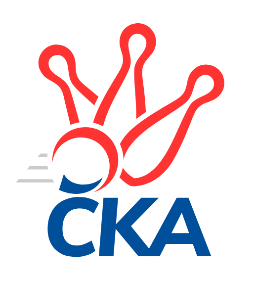 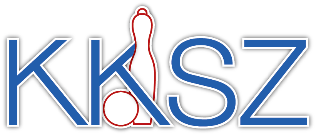                                                                                                Zlín   30.11.2019ZPRAVODAJ ZLÍNSKÉ KRAJSKÉ SOUTĚŽE2019-202011. koloTJ Chropyně 	- VKK Vsetín D	4:2	1673:1630	4.5:3.5	29.11.KC Zlín D	- SC Bylnice  B	5:1	1539:1404	6.5:1.5	30.11.TJ Spartak Hluk B	- KK Kroměříž C	6:0	1593:1364	8.0:0.0	30.11.TJ Sokol Machová C	- TJ Spartak Hluk A	2:4	1578:1600	4.0:4.0	30.11.TJ Bojkovice Krons C	- KK Kroměříž B	6:0	1676:1563	6.0:2.0	30.11.Tabulka družstev:	1.	TJ Chropyně	10	9	1	0	47.5 : 12.5 	54.5 : 25.5 	 1637	19	2.	TJ Slavia Kroměříž B	10	7	0	3	37.5 : 22.5 	43.0 : 37.0 	 1583	14	3.	TJ Bojkovice Krons C	10	6	0	4	38.5 : 21.5 	44.0 : 36.0 	 1583	12	4.	VKK Vsetín D	10	5	1	4	31.0 : 29.0 	46.5 : 33.5 	 1591	11	5.	TJ Spartak Hluk B	10	4	2	4	34.0 : 26.0 	50.0 : 30.0 	 1523	10	6.	KK Kroměříž B	10	5	0	5	32.0 : 28.0 	39.5 : 40.5 	 1528	10	7.	SC Bylnice  B	10	5	0	5	27.0 : 33.0 	34.5 : 45.5 	 1481	10	8.	KC Zlín D	10	4	1	5	28.5 : 31.5 	32.5 : 47.5 	 1497	9	9.	TJ Sokol Machová C	10	3	1	6	25.0 : 35.0 	39.0 : 41.0 	 1550	7	10.	TJ Spartak Hluk A	10	2	1	7	18.0 : 42.0 	32.5 : 47.5 	 1543	5	11.	KK Kroměříž C	10	1	1	8	11.0 : 49.0 	24.0 : 56.0 	 1491	3Program dalšího kola:17.1.2020	pá	16:30	TJ Chropyně  - TJ Spartak Hluk A	18.1.2020	so	9:00	TJ Spartak Hluk B - SC Bylnice  B	18.1.2020	so	9:00	KC Zlín D - TJ Slavia Kroměříž B				-- volný los -- - VKK Vsetín D	18.1.2020	so	14:00	TJ Sokol Machová C - KK Kroměříž B	18.1.2020	so	16:00	TJ Bojkovice Krons C - KK Kroměříž C		 TJ Chropyně 	1673	4:2	1630	VKK Vsetín D	Lenka Krejčířová	 	 213 	 225 		438 	 1.5:0.5 	 432 	 	207 	 225		Petr Foltýn	Milan Podaný	 	 187 	 229 		416 	 2:0 	 341 	 	150 	 191		Adéla Foltýnová	Jaroslav Krejčíř	 	 205 	 185 		390 	 0:2 	 422 	 	213 	 209		Dita Stratilová	Richard Mikeš	 	 213 	 216 		429 	 1:1 	 435 	 	226 	 209		Eva Hajdovározhodčí:  Vedoucí družstev	 KC Zlín D	1539	5:1	1404	SC Bylnice  B	Věra Skoumalová	 	 201 	 185 		386 	 2:0 	 357 	 	176 	 181		Michal Pecl	Vladimír Čech	 	 199 	 197 		396 	 2:0 	 307 	 	161 	 146		Vladimíra Strnková	Hana Polišenská	 	 174 	 191 		365 	 0.5:1.5 	 378 	 	187 	 191		Ladislav Strnad	Karel Skoumal	 	 203 	 189 		392 	 2:0 	 362 	 	179 	 183		Ondřej Novákrozhodčí: Karel Skoumal	 TJ Spartak Hluk B	1593	6:0	1364	KK Kroměříž C	Jiří Pospíšil	 	 206 	 178 		384 	 2:0 	 304 	 	149 	 155		Kateřina Spurná	Zdeněk Kočíř	 	 197 	 199 		396 	 2:0 	 389 	 	192 	 197		Oldřich Křen	Ludvík Jurásek	 	 210 	 197 		407 	 2:0 	 324 	 	149 	 175		Jan Bambuch	Eva Kyseláková	 	 195 	 211 		406 	 2:0 	 347 	 	159 	 188		Radmila Spurnározhodčí: Eva  Kyseláková	 TJ Sokol Machová C	1578	2:4	1600	TJ Spartak Hluk A	Margita Fryštacká	 	 189 	 180 		369 	 2:0 	 356 	 	182 	 174		Tomáš Galuška	Adam Grebeníček	 	 210 	 188 		398 	 0:2 	 430 	 	234 	 196		Miroslav Nožička	Josef Benek	 	 218 	 195 		413 	 2:0 	 379 	 	195 	 184		Tomáš Indra	Miroslav Ševeček	 	 176 	 222 		398 	 0:2 	 435 	 	200 	 235		Ondřej Kelíšekrozhodčí: 	 TJ Bojkovice Krons C	1676	6:0	1563	KK Kroměříž B	Jan Lahuta	 	 205 	 237 		442 	 2:0 	 384 	 	191 	 193		Pavel Vyskočil	David Hanke	 	 217 	 196 		413 	 2:0 	 372 	 	177 	 195		František Nedopil	Jakub Lahuta	 	 223 	 207 		430 	 1:1 	 423 	 	213 	 210		Josef Vaculík	Dominik Slavíček	 	 172 	 219 		391 	 1:1 	 384 	 	180 	 204		Martin Novotnýrozhodčí: Vedoucí družstevPořadí jednotlivců:	jméno hráče	družstvo	celkem	plné	dorážka	chyby	poměr kuž.	Maximum	1.	Eva Hajdová 	VKK Vsetín D	423.75	292.5	131.2	7.1	4/5	(455)	2.	Ondřej Kelíšek 	TJ Spartak Hluk A	423.30	293.0	130.3	4.1	5/5	(458)	3.	Milan Skopal 	TJ Slavia Kroměříž B	421.38	291.1	130.3	6.5	4/5	(452)	4.	Milan Podaný 	TJ Chropyně 	418.95	284.9	134.1	5.3	5/5	(449)	5.	Adam Grebeníček 	TJ Sokol Machová C	418.88	293.1	125.8	9.5	4/5	(508)	6.	Lenka Krejčířová 	TJ Chropyně 	417.50	286.8	130.7	8.2	5/5	(438)	7.	David Hanke 	TJ Bojkovice Krons C	414.50	289.8	124.7	7.0	5/5	(488)	8.	Richard Mikeš 	TJ Chropyně 	412.75	283.1	129.6	7.6	4/5	(437)	9.	Dita Stratilová 	VKK Vsetín D	410.80	285.4	125.4	5.2	5/5	(471)	10.	Ladislav Strnad 	SC Bylnice  B	408.50	288.5	120.0	7.9	6/6	(451)	11.	Miroslav Macega 	TJ Slavia Kroměříž B	402.94	284.3	118.6	7.4	4/5	(459)	12.	Josef Benek 	TJ Sokol Machová C	402.06	281.0	121.0	10.6	5/5	(424)	13.	Michal Kuchařík 	TJ Chropyně 	401.63	279.0	122.6	8.3	4/5	(416)	14.	Roman Machálek 	TJ Slavia Kroměříž B	401.13	285.1	116.0	9.3	4/5	(431)	15.	Josef Vaculík 	KK Kroměříž B	400.97	275.1	125.9	10.4	5/5	(423)	16.	Ludvík Jurásek 	TJ Spartak Hluk B	400.62	276.9	123.7	5.4	5/5	(430)	17.	Miroslav Ševeček 	TJ Sokol Machová C	397.93	286.5	111.5	9.7	4/5	(442)	18.	Petr Foltýn 	VKK Vsetín D	397.72	286.9	110.8	10.4	5/5	(449)	19.	Jaroslav Krejčíř 	TJ Chropyně 	394.25	272.4	121.8	9.8	4/5	(418)	20.	Oldřich Křen 	KK Kroměříž C	394.23	276.0	118.3	11.0	5/5	(414)	21.	Miroslav Nožička 	TJ Spartak Hluk A	393.60	280.7	112.9	11.2	5/5	(430)	22.	Eva Kyseláková 	TJ Spartak Hluk B	393.19	275.7	117.5	9.6	4/5	(439)	23.	Zdeněk Kočíř 	TJ Spartak Hluk B	393.05	269.7	123.4	8.3	5/5	(421)	24.	Pavel Polišenský 	TJ Slavia Kroměříž B	391.25	271.4	119.9	7.1	4/5	(437)	25.	Věra Skoumalová 	KC Zlín D	390.00	272.2	117.8	8.2	5/6	(427)	26.	Tomáš Indra 	TJ Spartak Hluk A	386.04	278.1	108.0	10.8	5/5	(407)	27.	Jiří Pospíšil 	TJ Spartak Hluk B	384.45	279.1	105.4	11.2	4/5	(411)	28.	Ondřej Novák 	SC Bylnice  B	383.24	269.6	113.6	9.9	5/6	(421)	29.	Stanislav Poledňák 	KK Kroměříž B	383.05	279.4	103.7	11.0	4/5	(430)	30.	Zdeněk Rybnikář 	TJ Bojkovice Krons C	380.25	267.0	113.3	12.0	4/5	(401)	31.	Vladimír Čech 	KC Zlín D	376.76	267.8	108.9	8.9	5/6	(429)	32.	Martin Novotný 	KK Kroměříž B	376.07	278.7	97.4	14.2	5/5	(391)	33.	Jan Bambuch 	KK Kroměříž C	374.53	267.0	107.6	12.2	5/5	(407)	34.	Radmila Spurná 	KK Kroměříž C	373.03	269.6	103.4	14.2	5/5	(395)	35.	Pavel Vyskočil 	KK Kroměříž B	372.75	269.2	103.6	11.2	4/5	(401)	36.	Karel Skoumal 	KC Zlín D	368.19	262.3	105.9	8.5	4/6	(407)	37.	Michal Pecl 	SC Bylnice  B	362.89	265.5	97.4	15.6	6/6	(415)	38.	Kateřina Spurná 	KK Kroměříž C	349.57	266.7	82.9	15.3	5/5	(401)	39.	Karel Večeřa 	KC Zlín D	349.50	253.6	95.9	14.3	4/6	(406)	40.	Roman Prachař 	TJ Spartak Hluk A	337.25	248.5	88.8	15.0	4/5	(347)	41.	Vladimíra Strnková 	SC Bylnice  B	330.83	240.3	90.5	13.5	6/6	(375)	42.	Jiří Hanák 	TJ Sokol Machová C	321.80	234.8	87.0	20.2	5/5	(386)		Jan Lahuta 	TJ Bojkovice Krons C	429.75	289.9	139.9	5.9	2/5	(460)		Jakub Lahuta 	TJ Bojkovice Krons C	417.83	287.8	130.0	7.5	3/5	(475)		Margita Fryštacká 	TJ Sokol Machová C	408.58	280.6	128.0	7.3	3/5	(419)		Petr Dlouhý 	TJ Slavia Kroměříž B	407.75	290.0	117.8	8.8	1/5	(429)		Jan Lahuta 	TJ Bojkovice Krons C	399.33	272.0	127.3	8.0	3/5	(480)		Dominik Slavíček 	TJ Bojkovice Krons C	395.83	284.3	111.5	12.2	3/5	(431)		Luděk Novák 	SC Bylnice  B	394.50	271.0	123.5	9.0	1/6	(399)		Lucie Hanzelová 	VKK Vsetín D	388.87	283.1	105.8	11.1	3/5	(447)		Marie Hnilicová 	KC Zlín D	388.00	274.5	113.5	11.5	2/6	(410)		Michal Růžička 	TJ Slavia Kroměříž B	386.83	271.5	115.3	7.8	3/5	(427)		Jan Křižka 	TJ Bojkovice Krons C	379.50	273.5	106.0	12.8	2/5	(412)		Lenka Farkašovská 	TJ Spartak Hluk B	376.50	270.0	106.5	12.0	1/5	(397)		Jan Trlica 	TJ Slavia Kroměříž B	376.11	271.6	104.6	13.0	3/5	(406)		Hana Polišenská 	KC Zlín D	370.17	259.3	110.8	10.5	3/6	(395)		Radek Hajda 	VKK Vsetín D	368.67	260.7	108.0	10.9	3/5	(389)		František Nedopil 	KK Kroměříž B	367.17	265.3	101.9	14.5	3/5	(404)		Antonín Strnad 	SC Bylnice  B	362.50	266.9	95.6	16.0	2/6	(374)		Adéla Foltýnová 	VKK Vsetín D	361.00	258.5	102.5	15.5	2/5	(381)		Matěj Čunek 	KC Zlín D	359.00	267.0	92.0	14.0	2/6	(378)		Miroslav Šopík 	TJ Bojkovice Krons C	358.25	259.5	98.8	15.3	2/5	(371)		Oldřich Žák 	TJ Sokol Machová C	357.50	265.5	92.0	19.0	2/5	(393)		Kateřina Ondrouchová 	TJ Slavia Kroměříž B	356.00	258.0	98.0	13.0	1/5	(356)		Roman Škrabal 	TJ Sokol Machová C	350.00	244.0	106.0	7.0	1/5	(350)		Anna Nožičková 	TJ Spartak Hluk A	348.00	258.5	89.5	15.0	1/5	(358)		Tomáš Galuška 	TJ Spartak Hluk A	341.50	261.1	80.4	19.4	2/5	(368)		Rudolf Kadlečík 	KC Zlín D	338.00	246.0	92.0	18.0	1/6	(338)		Věra Čechová 	TJ Spartak Hluk B	336.00	258.5	77.5	17.0	2/5	(356)		Tereza Hanáčková 	KC Zlín D	299.00	229.0	70.0	21.0	1/6	(299)		Romana Kočířová 	TJ Spartak Hluk B	231.00	189.0	42.0	36.0	1/5	(231)Sportovně technické informace:Starty náhradníků:registrační číslo	jméno a příjmení 	datum startu 	družstvo	číslo startu
Hráči dopsaní na soupisku:registrační číslo	jméno a příjmení 	datum startu 	družstvo	Zpracoval: Radim Abrahám      e-mail: stk.kks-zlin@seznam.cz    mobil: 725 505 640        http://www.kksz-kuzelky.czAktuální výsledky najdete na webových stránkách: http://www.kuzelky.com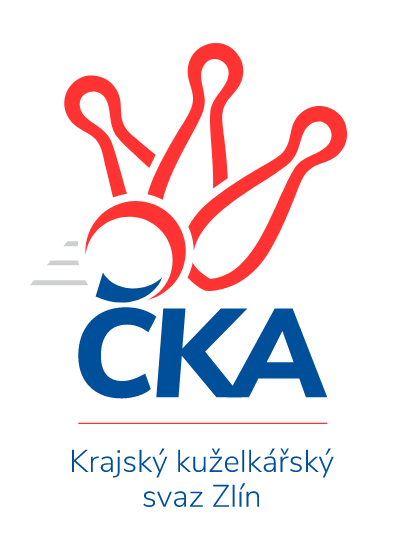 Nejlepší šestka kola - absolutněNejlepší šestka kola - absolutněNejlepší šestka kola - absolutněNejlepší šestka kola - absolutněNejlepší šestka kola - dle průměru kuželenNejlepší šestka kola - dle průměru kuželenNejlepší šestka kola - dle průměru kuželenNejlepší šestka kola - dle průměru kuželenNejlepší šestka kola - dle průměru kuželenPočetJménoNázev týmuVýkonPočetJménoNázev týmuPrůměr (%)Výkon4xJan LahutaBojkovice C4423xLenka KrejčířováChropyně 110.944384xLenka KrejčířováChropyně 4384xEva HajdováVsetín D110.184356xEva HajdováVsetín D4352xPetr FoltýnVsetín D109.424324xOndřej KelíšekHluk A4352xRichard MikešChropyně 108.664293xPetr FoltýnVsetín D4323xLudvík JurásekHluk B107.764071xMiroslav NožičkaHluk A4305xEva KyselákováHluk B107.49406